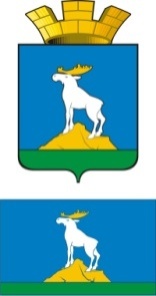  Р А С П О Р Я Ж Е Н И ЕГЛАВЫ  НИЖНЕСЕРГИНСКОГО ГОРОДСКОГО ПОСЕЛЕНИЯот 04.02.2014 г.     № 9-Р  г. Нижние Серги О проведении митинга, посвященного 25-летию вывода советских войск из АфганистанаРуководствуясь распоряжением главы Нижнесергинского городского поселения от 25.11.2013 г. № 63-Р «О проведении мероприятий, посвященных 25-летию вывода советских войск из Афганистана», Уставом Нижнесергинского городского поселения, в целях сохранения памяти о погибших воинах в Афганистане, формирования у граждан патриотического сознания, чувства верности своему Отечеству, готовности и способности успешно выполнять конституционные обязанности по защите интересов Родины в мирное и военное время, 1. Провести 15 февраля 2014 года в 12.00 ч. митинг, посвященный 25-летию вывода советских войск из Афганистана, место проведения: г. Нижние Серги, ул. Победы у памятника воинам-интернационалистам.2. Запретить 15 февраля 2014 года с 12.00 ч. до 12.40 ч.  продажу спиртных, слабоалкогольных напитков, пива, пронос любых напитков в стеклянной таре в период проведения  митинга, посвященного 25-летию вывода советских войск из Афганистана.    3. Рекомендовать ММО МВД России «Нижнесергинский» при проведении мероприятий по охране общественного порядка:3.1. принимать меры по удалению с места проведения массового мероприятия лиц, находящихся в состоянии алкогольного опьянения;3.2. Ограничить движение транспорта на территории проведения митинга, а именно: перекрыть с 11.50 ч. до 12.40 ч. перекресток улицы; Титова – Советская (у памятника воинам-интернационалистам).4. Опубликовать настоящее распоряжение на официальном сайте администрации Нижнесергинского городского поселения.	5. Контроль исполнения настоящего распоряжения оставляю за собой.Глава Нижнесергинского городского поселения                                                                А.М. Чекасин